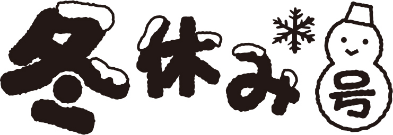 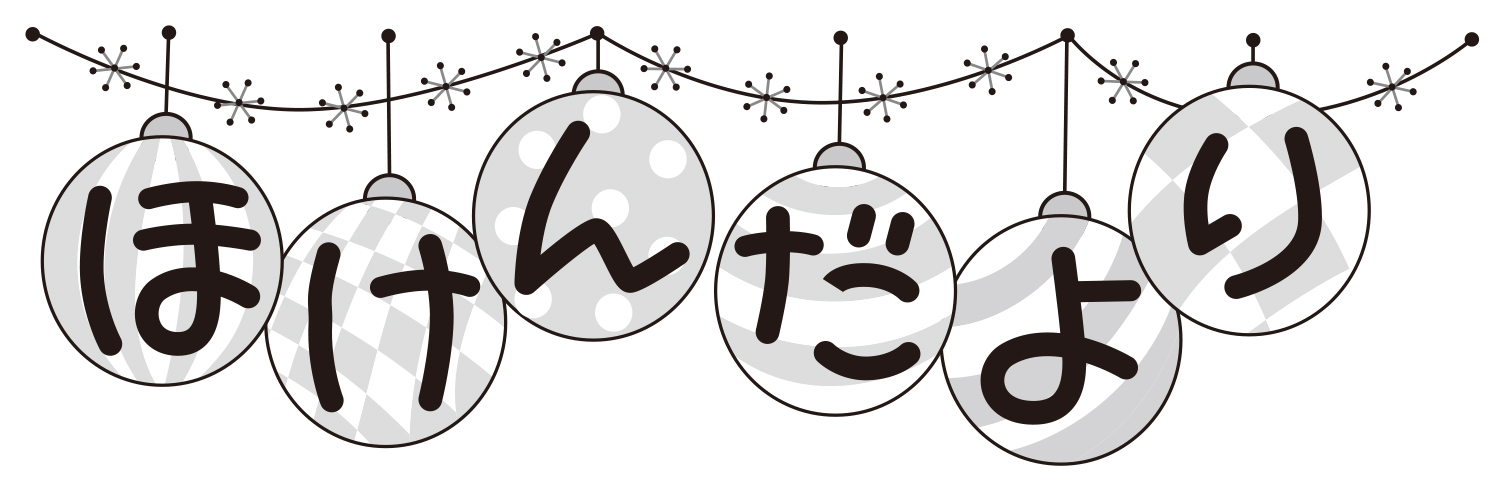 　みなさんが待ちに待った冬休み️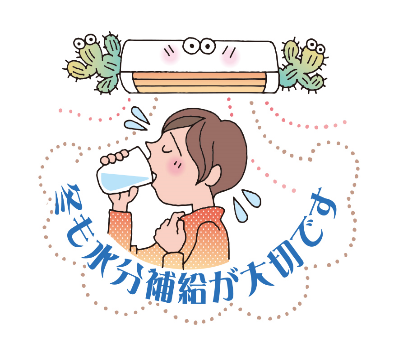 あっという間に２０２３年が終わりを迎えてしまいます。少しでも学校のことを忘れずに、冬休みを過ごしてもらおうという気持ちから、保健だより冬休み号を作成しました！ぜひ読んでくださいね。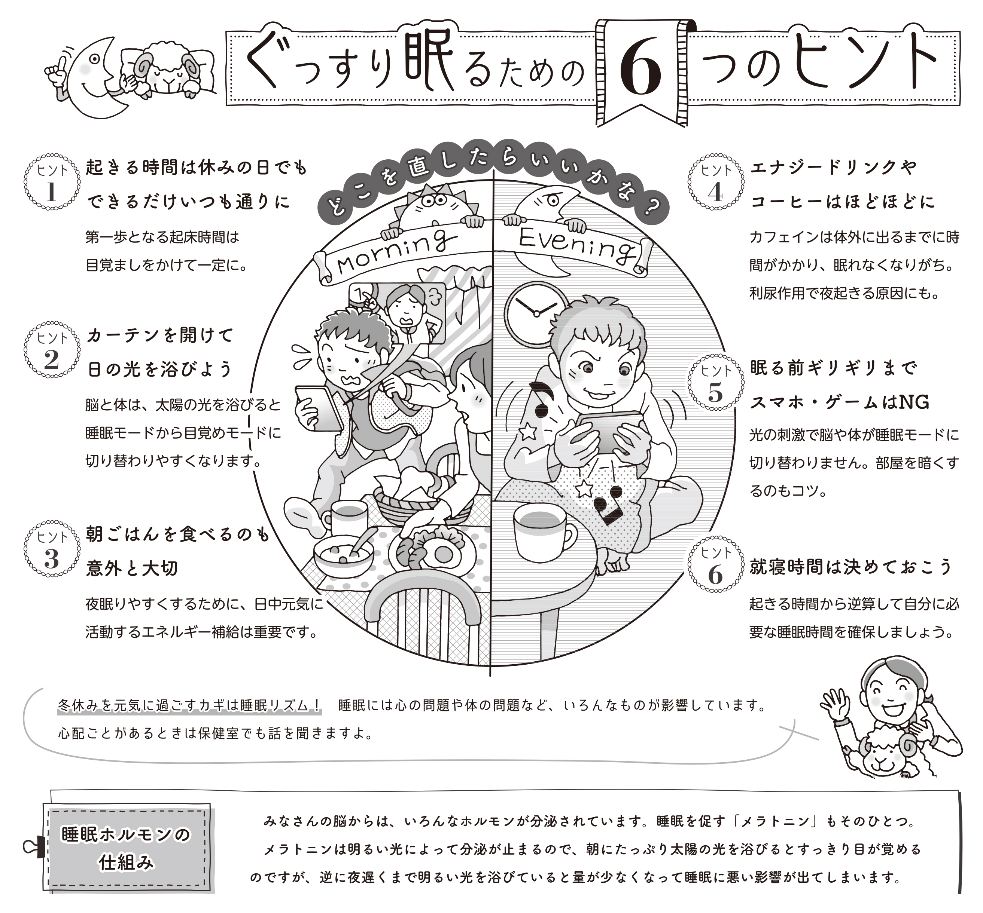 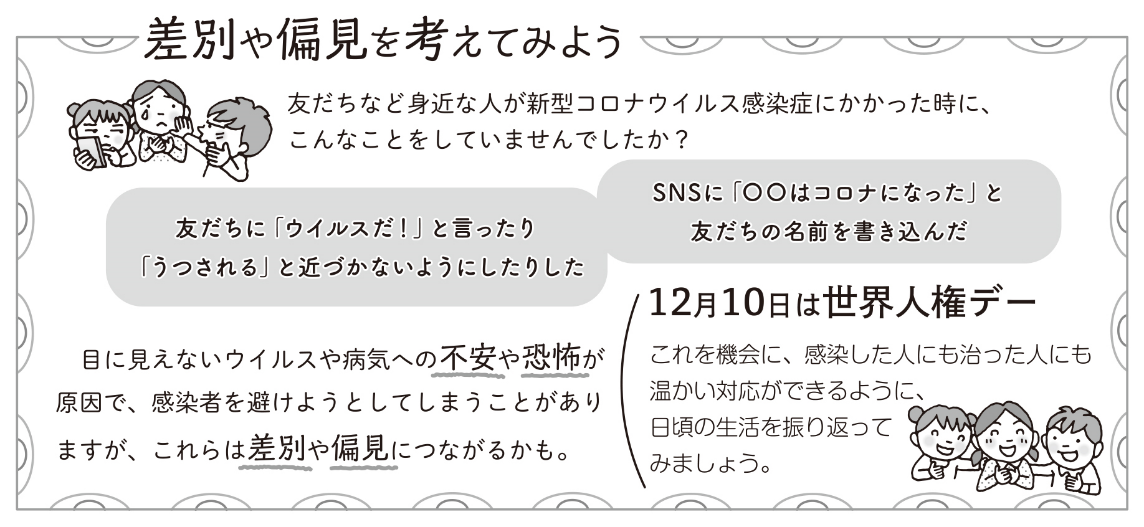 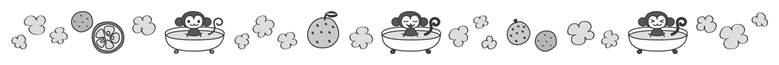 　１２月は大きなイベントが２つもありましたね１つ目は、ライフプラン教育です。太田代先生による講話がありました。人生設計について考える機会は少ないと思うので、貴重な機会になりましたね！まだ先のことと思っていると、あっという間に時間は過ぎますからね！２つ目は、秋季校外学習です。私は初めて科学技術館に行きました。みなさんと回ることができて、とても楽しかったです。身近なものの仕組みを知ることができましたね。時間に余裕のある冬休みに、体も心もゆっくり休ませてください。また元気なみなさんに会えるのを楽しみにしています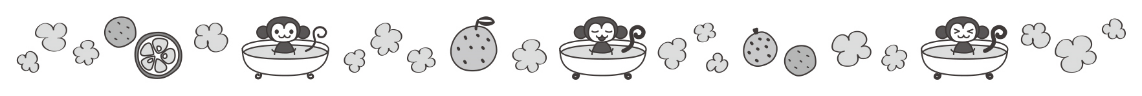 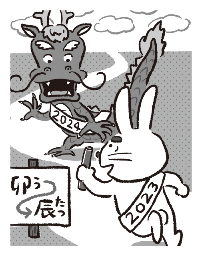 